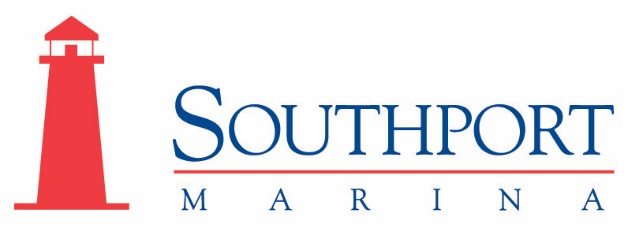 2022-2023 Inside Storage Decommission Sheet Owners Name: _________________________    Boat Name: ___________________________Daytime Contact Number: ________________________________Slip #: ________ Key Location: ________________ Email: _____________________________*Prices include Materials.   **Includes Materials, Bottom Paint not Included      T.M. = Time and Materials            WI Sales Tax not Included (5.5%) Customer Authorization: ________________________________________Service Desired Service Fee:Qty: Completed By:Cradle Handling/Storage$200.00Jack Stand Rental $37.50 Each Bottom Wash (Mandatory)2.50 Per FtPrep For Heated Indoor Storage Prep includes: Draining all water systems components and flushing with nontoxic antifreeze to deter mold growth in systems, servicing batteries, stabilizing fuel, flushing antifreeze through engines, generator and exhaust. $495.00Pump out head at fuel dock  Will be added to all Deliveries$75.00Cover Vessel with clear plastic $5.50 Per FtBottom Painting Light sand and one coat standard paint$2.25 Per SQ Ft.Prep and Recoat VC 17$18.75 Per Ft*** Bottom Sanding must be done prior to storage, no bottom sanding allowed in storage building**DetailingBuff and Wax Hull$25.00 Per FtBuff and Wax Topside$26.00 Per FtBuff and Wax Topside Flybridge $28.00 Per FtBuff and Wax Boat over 50’ Hull$33.00 Per FtBuff and Wax Boat over 50’ Topside$33.00 Per Ft**Rates may be higher for boats that are heavily oxidized or in poor condition**Maintenance Disconnect Batteries in Vessel $22.50 Each Change oil and filter (Gas/Small Diesel)T.M.Change Oil and Filter (Large Diesel)T.M.Change Oil and Filter (Generator) $150.00 Each Change Lower Unit Oil $150.00 Each Step Mast$9.00 Per FtStore Mast on Rack$3.00 Per FtPrep Mast for Storage T.M.Deliver Vessel from Slip $200.00Add Fuel Conditioner T.M.No Service Requested Other requests or Services: Please print on back